GENERALNY DYREKTOR OCHRONY ŚRODOWISKAWarszawa, 24 maja 2022 r.DOOŚ-WDŚZOO.420.64.2021.US.8ZAWIADOMIENIENa podstawie art. 85 ust. 3 ustawy z dnia 3 października 2008 r. o udostępnianiu informacji o środowisku i jego ochronie, udziale społeczeństwa w ochronie środowiska oraz o ocenach oddziaływania na środowisko (Dz. U. z 2022 r. poz. 1029, ze zm.), dalej ustawa ooś, zawiadamiam społeczeństwo, że Generalny Dyrektor Ochrony Środowiska decyzją z dnia 20 maja 2022 r., znak: DOOŚ-WDŚZOO.420.64.2021.US.7, uchylił decyzję Regionalnego Dyrektora Ochrony Środowiska w Lublinie z dnia 15 października 2021 r., znak: WOOŚ.420.30.2020.LP, określającą środowiskowe uwarunkowania realizacji przedsięwzięcia pn. Budowa górnego przejścia dla zwierząt dużych w km 30+380 drogi ekspresowej S-19 dla zadania: „Projekt i budowa drogi ekspresowej S19 Lublin -Rzeszów, odc. koniec obw. Kraśnika - węzeł „Sokołów Młp. Północ” Część nr 3: odc. realizacji Janów Lubelski (węzeł „Jonaki” obecnie „Janów Lub. Południe” – bez węzła) - węzeł „Lążek Ordynacki” obecnie „Lasy Janowskie” (z węzłem), długości ok. 8 km”, w części i w tym zakresie orzekł co do istoty sprawy lub umorzył postępowanie pierwszej instancji, a w pozostałej części utrzymał decyzję w mocy.Społeczeństwu decyzja udostępniana jest zgodnie z przepisami ustawy ooś zawartymi w Dziale II „Udostępnianie informacji o środowisku i jego ochronie”.Ponadto treść decyzji zostanie opublikowana, zgodnie z art. 85 ust. 3 ustawy ooś, w terminie do 7 dni od dnia jej wydania w Biuletynie Informacji Publicznej Generalnej Dyrekcji Ochrony Środowiska (https://www.gov.pl/web/gdos/decyzje-srodowiskowe2).Upubliczniono w dniach: od 24.05.2022 do …………….Pieczęć urzędu i podpis: Z upoważnienia Generalnego Dyrektora Ochrony ŚrodowiskaDyrektor Departamentu Ocen Oddziaływania na Środowisko Anna JasińskaArt. 85 ust. 3 ustawy ooś Organ właściwy do wydania decyzji o środowiskowych uwarunkowaniach wydanej po przeprowadzeniu oceny oddziaływania przedsięwzięcia na środowisko, niezwłocznie po jej wydaniu, podając do publicznej wiadomości informacje o wydanej decyzji i o możliwościach zapoznania się z jej treścią, oraz z dokumentacją sprawy, w tym z uzgodnieniami i opiniami organów, o których mowa w art. 77 ust. 1, a także udostępnia na okres 14 dni w Biuletynie Informacji Publicznej na stronie podmiotowej obsługującego go urzędu treść tej decyzji, W informacji wskazuje się dzień udostępnienia treści decyzji. Przepis stosuje się odpowiednio do decyzji o środowiskowych uwarunkowaniach wydanej bez przeprowadzenia oceny oddziaływania przedsięwzięcia na środowisko.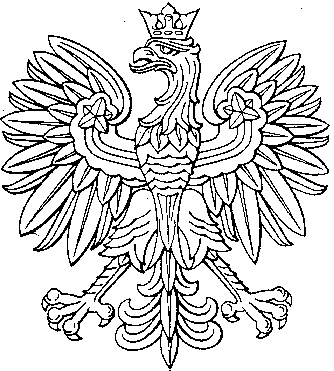 